THÔNG TIN TRỌNG TÀI VIÊNPHAN GIA QUÍPHAN GIA QUÍ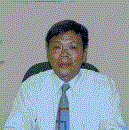 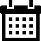 Năm sinh: 1957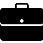 Nghề nghiệp: Nguyên Thẩm phán, Chánh Tòa Kinh tế Tòa án Nhân dân Thành phố Hồ Chí Minh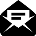 Email: 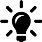 Lĩnh vực hoạt động:  Kinh doanh thương mại.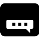 Ngôn ngữ: Tiếng ViệtHọc vấnHọc vấnCử nhân Kinh tế ngành Ngoại thươngCử nhân ngành LuậtKinh nghiệmKinh nghiệm1983 – 7/1994Chuyên viên, Trọng tài viên, Trọng tài Kinh tế Thành phố Hồ Chí Minh9/1994 – 31/7/2017Thẩm phán, Phó Chánh Án, Chánh Tòa Kinh tế Tòa án nhân dân Thành phố Hồ Chí MinhChức vụChức vụNguyên Thẩm phán, Chánh Tòa Kinh tế Tòa án Nhân dân Thành phố Hồ Chí Minh2012 - nayTrọng tài viên, Trung Tâm Trọng Tài Quốc tế Việt Nam bên cạnh Phòng Thương mại và Công nghiệp Việt Nam (VIAC)Bằng cấp/chứng chỉ/thành tích nổi bậtBằng cấp/chứng chỉ/thành tích nổi bật